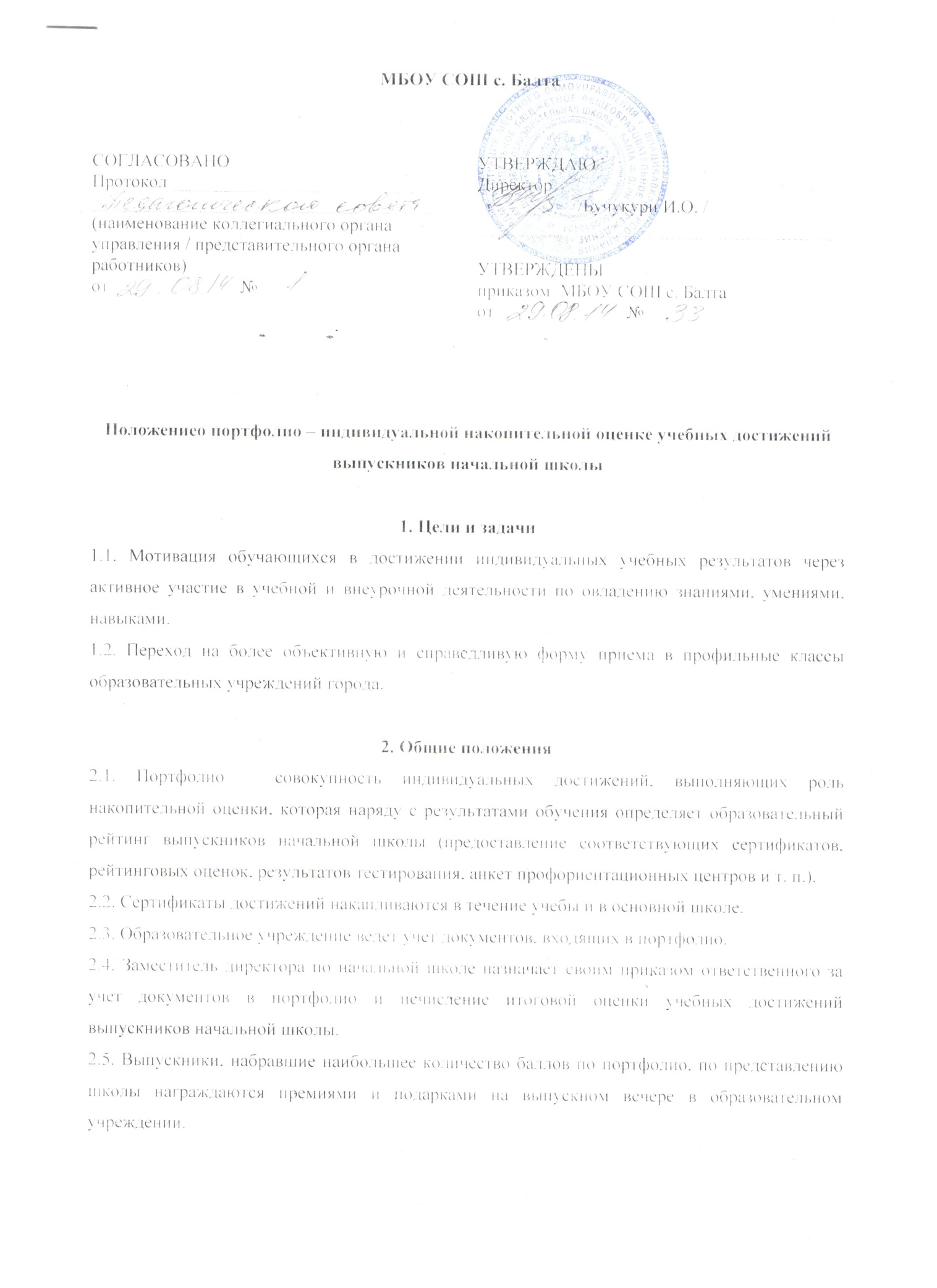 МБОУ СОШ с. Балта Положениео портфолио – индивидуальной накопительной оценке учебных достижений выпускников начальной школы1. Цели и задачи1.1. Мотивация обучающихся в достижении индивидуальных учебных результатов через активное участие в учебной и внеурочной деятельности по овладению знаниями, умениями, навыками.1.2. Переход на более объективную и справедливую форму приема в профильные классы образовательных учреждений города.2. Общие положения2.1. Портфолио – совокупность индивидуальных достижений, выполняющих роль накопительной оценки, которая наряду с результатами обучения определяет образовательный рейтинг выпускников начальной школы (предоставление соответствующих сертификатов, рейтинговых оценок, результатов тестирования, анкет профориентационных центров и т. п.).2.2. Сертификаты достижений накапливаются в течение учебы и в основной школе.2.3. Образовательное учреждение ведет учет документов, входящих в портфолио.2.4. Заместитель директора по начальной школе назначает своим приказом ответственного за учет документов в портфолио и исчисление итоговой оценки учебных достижений выпускников начальной школы.2.5. Выпускники, набравшие наибольшее количество баллов по портфолио, по представлению школы награждаются премиями и подарками на выпускном вечере в образовательном учреждении.2.6. Управление образования и образовательные учреждения ответственны за информирование участников образовательного процесса о целях аттестации и накопительной оценки.3. Состав портфолио3.1. Дипломы (их копии) российских и областных олимпиад, конкурсов, школ.3.2. Почетные грамоты, благодарственные письма (их копии) за участие в российских и областных олимпиадах, конкурсах.3.3. Сертификаты, полученные в учреждениях дополнительного образования.3.4. Дипломы, полученные в художественных, музыкальных, спортивных школах, студиях.3.5. Дипломы районных олимпиад, конкурсов, школ одаренных детей, летних школ и т. п.3.6. Почетные грамоты за участие в различных районных конкурсах одаренных детей, летних школ и т. п.3.7. Дипломы школьных предметных олимпиад.3.8. Сведения о среднем балле изучения учебных дисциплин за четверть, семестр, год.3.9. Перечень документов, составляющих портфолио, который заполняется классным руководителем по мере их поступления.4. Ранжирование сертификатов4.1. Ранжирование достижений ведется от достижений самого высокого уровня внутри муниципальной образовательной сети.4.2. Приоритетными являются профильные достижения, т. е. результаты, достигнутые в предметных областях.Порядок исчисления итоговой оценки портфолио5. Итоговый документ по портфолио5.1. Педагогический совет общеобразовательного учреждения анализирует, контролирует и утверждает итоговую оценку портфолио выпускника. Школа выдает ему под роспись документ на аттестацию портфолио, заверенный директором и школьной печатью.5.2. Форма итогового документа (сертификат индивидуальных учебных достижений выпускника) утверждается данным положением. Данные итоговых документов по портфолио ежегодно фиксируются в журнале выдачи итоговых документов по портфолио, заверяются директором школы или его заместителями и скрепляются печатью.5.3. Итоговые документы по портфолио и журнал их выдачи заполняются классным руководителем.СОГЛАСОВАНО Протокол ___________________________________________________________________(наименование коллегиального органа управления / представительного органа работников) от _____________  № _______УТВЕРЖДАЮДиректор __________  /Бучукури И.О. /__________________  СОГЛАСОВАНО Протокол ___________________________________________________________________(наименование коллегиального органа управления / представительного органа работников) от _____________  № _______УТВЕРЖДЕНЫприказом  МБОУ СОШ с. Балта от _____________  № _______КомпонентыКомпонентыКомпонентыБаллОлимпиадыРайоннаяПобедитель5ОлимпиадыРайоннаяПризер4ОлимпиадыРайоннаяУчастник1–2ОлимпиадыШкольнаяПобедитель2ОлимпиадыШкольнаяПризер1Иные сертификатыКонкурсы, проводимые школой, учреждениями дополнительного образования, учреждением культуры, спорткомитетом и т. д.Победитель5Иные сертификатыКонкурсы, проводимые школой, учреждениями дополнительного образования, учреждением культуры, спорткомитетом и т. д.Призер4Иные сертификатыКонкурсы, проводимые школой, учреждениями дополнительного образования, учреждением культуры, спорткомитетом и т. д.Участник1–2Иные сертификатыПредметные курсы, научные общества, конференцииПредметные курсы, научные общества, конференции1–2